Graduate School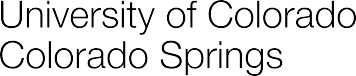 UCCS Graduate School	Revised 03/2021Cragmor Hall 110 • 1420 Austin Bluffs Pkwy • Colorado Springs, CO 80918 719-255-3417 •	gradinfo@uccs.eduInstitutionTitle of CourseSubjectCourse#GradeOriginal Credit Hrs.(if not semester)Sem. Hrs.Year taken